Lab 2Kelsey BradleyM0821671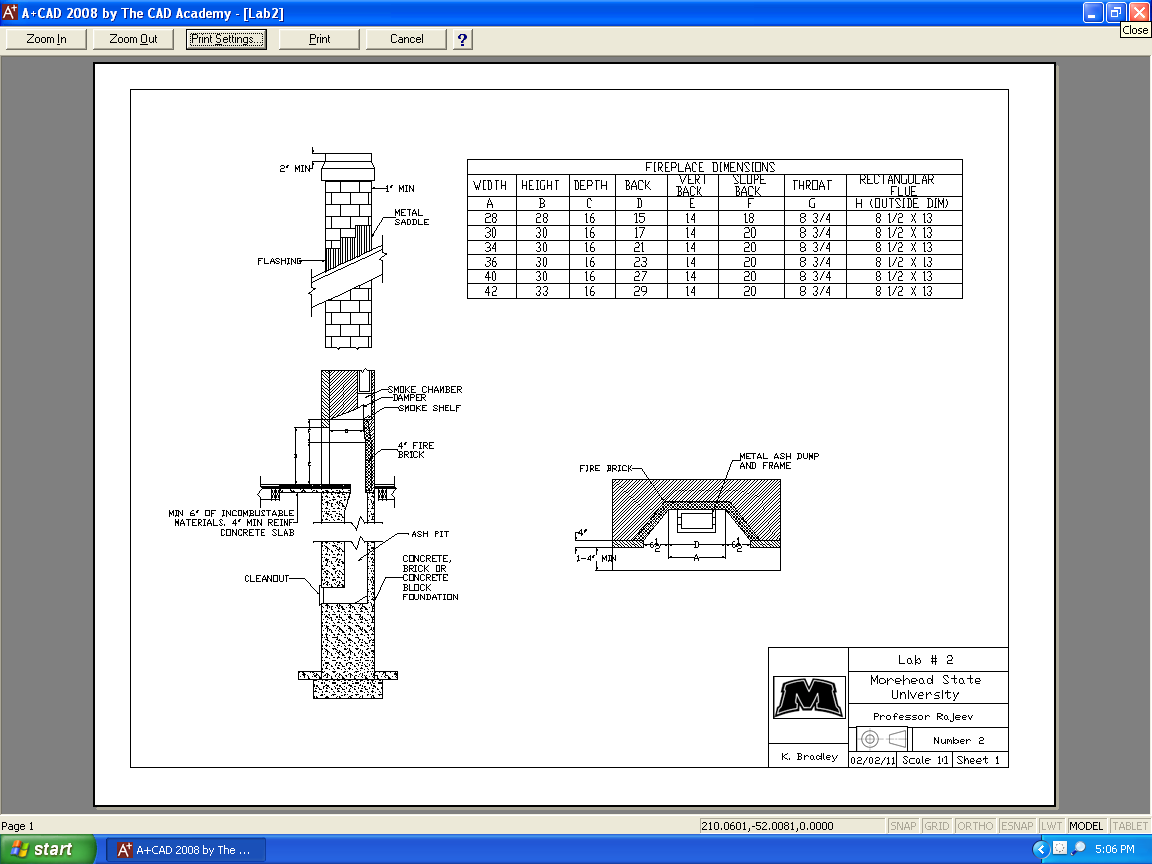 